حضرات السادة والسيدات،ت‍حية طيبة وبعد،وفقاً للقرار 35 (المراجَع في دبي، 2012) الصادر عن الجمعية العالمية لتقييس الاتصالات ولمساعدة الجمعية على تعيين رؤساء لجان دراسات قطاع تقييس الاتصالات ونوابهم ورئيس الفريق الاستشاري لتقييس الاتصالات (TSAG) ونوابه ورئيس لجنة التقييس المعنية بالمفردات (SCV) ونوابه، ينبغي تشجيع الدول الأعضاء وأعضاء قطاع تقييس الاتصالات ولجان الدراسات المعنية أو الفريق الاستشاري لتقييس الاتصالات على أن يقترحوا على مدير مكتب تقييس الاتصالات أسماء مرشحين مناسبين لتلك المناصب.وتشجَّع الدول الأعضاء وأعضاء قطاع التقييس على المشاركة في المناقشات بشأن الهيكل الجديد للجان الدراسات، وتنصح، في ضوء المقترحات الرامية إلى إدماج و/أو تجزئة بعض لجان الدراسات، بانتظار حصيلة الاجتماع المقبل للفريق الاستشاري المزمع عقده من 18 إلى 22 يوليو 2016 حيث سيتضح الهيكل الجديد للقطاع، قبل التقدم بأسماء مرشحين لمناصب الرؤساء ونوابهم. وتستثنى من ذلك الطلبات المقدمة لشغل مناصب الرئيس ونواب الرئيس للفريق الاستشاري لتقييس الاتصالات ولجنة التقييس المعنية بالمفردات، حيث يمكن تقديم هذه الطلبات الآن.ومع ذلك، أود أن ألفت انتباهكم إلى إجراءات تعيين الرؤساء ونواب الرؤساء الواردة في القرار 35 للجمعية العالمية لتقييس الاتصالات (الملحق 1 بهذه الرسالة المعممة). وينص القرار 1 (المراجَع في دبي، 2012) للجمعية العالمية لتقييس الاتصالات في الفقرة 2.3 على أنه "يستند تعيين الرؤساء ونوابهم، في المقام الأول، إلى ما يتميزون به من كفاءة واضحة فيما يتعلق بالمضمون التقني للجنة الدراسات المعنية، وإلى المهارات الإدارية المطلوب توافرها. وينبغي أن يكون المعينون ناشطين في مجال لجنة الدراسات المعنية وملتزمين تجاه أعمال هذه اللجنة. وتكون الاعتبارات الأخرى، بما في ذلك الوظيفة، في المرتبة الثانية".وينص الحكم رقم 242 من اتفاقية الاتحاد على أن: "تقوم [...] الجمعية العالمية لتقييس الاتصالات [...] بتعيين رئيس لكل لجنة دراسات ونائب واحد للرئيس أو أكثر. وتراعى بوجه خاص في تعيين الرؤساء ونواب الرؤساء معايير الكفاءة ومتطلبات التوزيع الجغرافي المنصف، وكذلك ضرورة تشجيع البلدان النامية على المشاركة على نحو أكثر فاعلية".كما نلفت انتباهكم إلى القرار 166 (المراجَع في بوسان، 2014) بشأن "عدد نواب رؤساء الأفرقة الاستشارية للقطاعات ولجان الدراسات والأفرقة الأخرى التابعة للقطاعات" وإلى القرار 55 (المراجَع في دبي، 2012) للجمعية العالمية لتقييس الاتصالات بشأن "تعميم منظور المساواة بين الجنسين في أنشطة قطاع تقييس الاتصالات للاتحاد الدولي للاتصالات" وفيه تدعى الدول الأعضاء وأعضاء القطاع إلى تقديم طلبات لشغل مناصب الرؤساء ونواب الرؤساء من شأنها دعم المشاركة النشطة للخبيرات من النساء في أفرقة وأنشطة التقييس.واستناداً إلى التجربة، أود أن أشاطركم الاعتبارات الإضافية التالية:-	منصب رئيس لجنة الدراسات أو نائب رئيسها ليس منصباً "فخرياً"، كما أن الرؤساء/نواب الرؤساء لا يتلقَّون مساعدة مالية من الاتحاد؛-	ينبغي للمرشَّحين و/أو إداراتهم التي ترشحهم ضمان الالتزام بالوقت والموارد للوفاء بالمهام الملقاة على عاتق الرؤساء ونوابهم؛-	يرجى من الإدارات اقتراح أقل عدد ممكن من المرشحين، لا سيما لمناصب الرئاسة، وينبغي لها عدم اقتراح مرشحين لنيابة رئاسة لجنة دراسات تكون قد اقترحت لها مرشحاً للرئاسة. والمرشح الذي لا يعيّن رئيساً لا يصبح مؤهلاً تلقائياً لمنصب نائب الرئيس؛-	لن ينظر خلال عملية التعيين إلا إلى المرشحين المعلن عنهم مسبقاً.ويرجى أخذ العلم بأن الجمعية العالمية لتقييس الاتصالات لعام 2012 وافقت على أن تقوم لجان الدراسات في المستقبل مباشرةً، بدلاً من الجمعية، بتعيين رؤساء ونواب رؤساء جميع الأفرقة الإقليمية التابعة للجان الدراسات (بما في ذلك الأفرقة الإقليمية التابعة للجنة الدراسات 3 بقطاع تقييس الاتصالات). (انظر تقرير أعمال الجمعية العالمية لتقييس الاتصالات لعام 2012، وتقرير الجلسة العامة الرابعة حتى الجلسة السابعة والحفل الختامي، الفقرة 2.8).وقبل انعقاد الجمعية العالمية المقبلة لتقييس الاتصالات، سيكون بعض الرؤساء ونواب الرؤساء الحاليين للجان الدراسات والفريق الاستشاري لتقييس الاتصالات قد أتموا ولايتين (يرجى الاطلاع على التفاصيل في الموقع الإلكتروني للجمعية http://www.itu.int/en/ITU-T/wtsa16/Pages/candidates.aspx). ولا توجد حدود لولاية رئيس لجنة التقييس المعنية بالمفردات (SCV) ونوابه.أتطلع إلى الالتقاء بكم جميعاً في الجمعية العالمية لتقييس الاتصالات لعام 2016 في ياسمين الحمّامات، تونس.وتفضلوا بقبول فائق التقدير والاحترام.تشيساب لي
مدير مكتب تقييس الاتصالاتالملحقات: 1ال‍ملحق 1
(بالرسالة ال‍معمّمة 204 ل‍مكتب تقييس الاتصالات)القـرار 35 (المراجَع في دبي، 2012)تعيين رؤساء لجان الدراسات التابعة لقطاع تقييس الاتصالات
للاتحاد الدولي للاتصالات ونوابهم ورئيس الفريق الاستشاري
لتقييس الاتصالات ونوابه، والحد الأقصى لمدة ولايتهم(مونتريال، 2000؛ فلوريانوبوليس، 2004؛ جوهانسبرغ، 2008؛ دبي 2012)إن الجمعية العالمية لتقييس الاتصالات (دبي، 2012)،إذ تضع في اعتبارها أ )	أن الرقم 189 من اتفاقية الاتحاد ينص على إنشاء لجان دراسات تابعة لقطاع تقييس الاتصالات؛ب)	أن المادة 20 من الاتفاقية تنص على أن تراعى بوجه خاص في تعيين الرؤساء ونواب الرؤساء معايير الكفاءة الشخصية ومتطلبات التوزيع الجغرافي المنصف، وكذلك ضرورة تشجيع البلدان النامية على المشاركة على نحو أكثر فعالية؛ﺝ)	أن الرقم 192 من الاتفاقية وغيره من الأحكام ذات الصلة توضح طبيعة عمل لجان الدراسات؛ﺩ )	أن الأحكام الخاصة بالفريق الاستشاري لتقييس الاتصالات قد أدخلت في المادة 14A من الاتفاقية؛ﻫ )	أن الرقم 242 من الاتفاقية يتطلب من الجمعية العالمية لتقييس الاتصالات أن تعين رؤساء لجان الدراسات ونوابهم، مع مراعاة معايير الكفاءة والتوزيع الجغرافي المنصف، وضرورة تشجيع البلدان النامية على المشاركة على نحو أكثر فعالية؛و )	أن الفقرة الفرعية 10.1 من القسم 1 من القرار 1 (المراجَع في دبي، 2012) لهذه الجمعية تنص على أن تعين الجمعية العالمية لتقييس الاتصالات رؤساء لجان الدراسات والفريق الاستشاري لتقييس الاتصالات ونوابهم؛ز )	أن القسم 3 من القرار 1 (المراجَع في دبي، 2012) لهذه الجمعية يتضمن المبادئ التوجيهية المتعلقة بتعيين رؤساء لجان الدراسات ونوابهم أثناء انعقاد الجمعية العالمية لتقييس الاتصالات؛ح)	أن الإجراءات والمؤهلات الخاصة برئيس الفريق الاستشاري لتقييس الاتصالات ونوابه ينبغي عموماً أن تسير على نهج ما يراعى في تعيين رؤساء لجان الدراسات ونوابهم؛ﻃ)	أن خبرة العمل في الاتحاد بصفة عامة، وفي قطاع تقييس الاتصالات بصفة خاصة، ستكون ذات قيمة خاصة لرئيس الفريق الاستشاري لتقييس الاتصالات ونوابه؛ﻱ)	أن الرقم 244 من الاتفاقية يوضح الإجراءات الخاصة باستبدال رئيس أو نائب رئيس لجنة دراسات لا يستطيع أداء واجباته خلال الفترة الفاصلة بين جمعيتين؛ﻙ)	أن الرقم 197G من الاتفاقية ينص على أن الفريق الاستشاري لتقييس الاتصالات "يعتمد إجراءات العمل الخاصة به بما يتفق مع الإجراءات التي تعتمدها الجمعية العالمية لتقييس الاتصالات"؛ﻝ)	أن تحديد فترة زمنية محددة لمدة الولاية يسمح بإدخال أفكار جديدة على أساس دوري، ويتيح، في الوقت نفسه، فرصة لتعيين رؤساء لجان الدراسات ونوابهم ورئيس الفريق الاستشاري لتقييس الاتصالات ونوابه من دول أعضاء مختلفة ومن أعضاء مختلفين من أعضاء القطاع،وعملاًبالقرار 166 (غوادالاخارا، 2010) لمؤتمر المندوبين المفوضين، بشأن عدد نواب رؤساء الأفرقة الاستشارية ولجان الدراسات والأفرقة الأخرى التابعة للقطاعات،وإذ تأخذ بعين الاعتبار أ )	المادة 19 من الاتفاقية بشأن مشاركة كيانات ومنظمات في أنشطة الاتحاد؛ب)	القرار 58 (المراجَع في غوادالاخارا، 2010) لمؤتمر المندوبين المفوضين، بشأن توطيد العلاقات بين الاتحاد والمنظمات الإقليمية للاتصالات، والأعمال التحضيرية الإقليمية لمؤتمر المندوبين المفوضين؛ج)	القرار43  (المراجَع في دبي، 2012) لهذه الجمعية، بشأن الأعمال التحضيرية الإقليمية للجمعيات العالمية لتقييس الاتصالات،وإذ تأخذ في الحسبان أ )	أن تحديد الفترة القصوى للولاية ب‍مدتين بالنسبة لرؤساء ونواب رؤساء لجان الدراسات والفريق الاستشاري لتقييس الاتصالات يتيح قدراً معقولاً من الاستقرار كما يتيح في نفس الوقت الفرصة لتولي أفراد آخرين لهذه المهام؛ب)	أن مجموعة إدارة أي لجنة دراسات ينبغي أن تشمل على الأقل الرئيس ونواب الرئيس ورؤساء فرق العمل؛ج)	القرار 55 (المراجَع في دبي، 2012) لهذه الجمعية وأهمية تعميم سياسات المساواة بين الجنسين في كل من قطاعات الاتحاد،تقـرر1	أن المرشحين لمناصب رؤساء لجان الدراسات التابعة لقطاع تقييس الاتصالات ونوابهم والمرشحين لمناصب رئيس الفريق الاستشاري لتقييس الاتصالات ونوابه ينبغي تعيينهم طبقاً للإجراءات المبينة في الملحق A والمؤهلات المبينة في الملحق B والمبادئ التوجيهية الواردة في الملحق C بهذا القرار؛2	أن المرشحين لمناصب رؤساء لجان الدراسات ونوابهم والمرشحين لمناصب رئيس الفريق الاستشاري لتقييس الاتصالات ونوابه ينبغي تحديدهم مع مراعاة أن الجمعية العالمية لتقييس الاتصالات ستعين لكل لجنة من لجان الدراسات وللفريق الاستشاري لتقييس الاتصالات، الرئيس والعدد اللازم فقط من نواب الرئيس الذين ترى ضرورة تعيينهم لإدارة اللجنة المعنية أو الفريق وتسيير أعمالهما بكفاءة وفعالية تطبيقاً للمبادئ التوجيهية الواردة في الملحق C؛3	أن الترشيحات لمناصب رؤساء لجان الدراسات ونوابهم ولمنصب رئيس الفريق الاستشاري لتقييس الاتصالات ونوابه ينبغي أن ترفق بها معلومات السيرة الذاتية لكل مرشح لإلقاء الضوء على مؤهلات الأفراد المقترحين مع المراعاة الشديدة لاستمرارية المشاركة في لجان دراسات قطاع تقييس الاتصالات أو الفريق الاستشاري لتقييس الاتصالات؛ وأن مدير مكتب تقييس الاتصالات عليه أن يصدر تعميماً بهذه المعلومات يوزع على رؤساء الوفود الحاضرين في الجمعية العالمية لتقييس الاتصالات؛4	أن مدة ولاية الرؤساء ونوابهم ينبغي ألا تتجاوز مدتين بين جمعيتين متتاليتين؛5	أن مدة الولاية في أحد التعيينات (كنائب رئيس مثلاً) لا تُحسب ضمن مدة الولاية في تعيين آخر (رئيس مثلاً) وأنه ينبغي اتخاذ خطوات لإيجاد نوع من الاستمرارية بين الرؤساء ونوابهم؛6	ألا تُحسب في مدة الولاية الفترة الواقعة بين جمعيتين التي تم خلالها انتخاب رئيس أو نائب رئيس طبقاً للرقم 244 من الاتفاقية،تدعو الدول الأعضاء وأعضاء القطاعإلى دعم مرشحيهم الناجحين لهذه المناصب في قطاع تقييس الاتصالات، ودعم وتسهيل قيامهم بمهامهم خلال مدة توليهم هذه المناصب.ال‍ملحـق A
(بالقـرار 35)إجراءات تعيين رؤساء لجان الدراسات التابعة لقطاع تقييس الاتصالات ونوابهم
ورئيس الفريق الاستشاري لتقييس الاتصالات ونوابه1	عموماً، تكون مناصب الرؤساء ونواب الرؤساء الواجب شغلها معروفة قبل انعقاد الجمعية العالمية لتقييس الاتصالات. أ )	ولمساعدة الجمعية العالمية لتقييس الاتصالات في تعيين الرؤساء ونواب الرؤساء، ينبغي تشجيع الدول الأعضاء وأعضاء القطاع على إبلاغ مدير مكتب تقييس الاتصالات بالمرشحين المناسبين ويفضل أن يتم ذلك قبل افتتاح الجمعية العالمية لتقييس الاتصالات بمدة ثلاثة أشهر، على ألا تقل هذه المدة عن أسبوعين.ب)	عند تحديد المرشحين المناسبين، ينبغي لأعضاء قطاع تقييس الاتصالات إجراء مشاورات مسبقة مع الإدارة/الدولة العضو المعنية، تفادياً لأي رفض محتمل بخصوص هذا الترشيح.ﺝ)	وعلى أساس الاقتراحات التي يتلقاها مدير مكتب تقييس الاتصالات، يقوم بتعميم قائمة بالمرشحين على الدول الأعضاء وأعضاء القطاع. وينبغي أن يرفق بقائمة المرشحين بياناً بمؤهلات كل مرشح كما هو مبين في الملحق B.ﺩ )	واستناداً إلى هذه الوثيقة وما يرِد من تعليقات في هذا الخصوص، ينبغي دعوة رؤساء الوفود، في وقت مناسب أثناء الجمعية، إلى إعداد قائمة موحدة بمن يسمونهم كرؤساء ونواب رؤساء للجان الدراسات، بالتشاور مع مدير مكتب تقييس الاتصالات، لتقديمها في وثيقة إلى الجمعية العالمية لتقييس الاتصالات للموافقة عليها بصفة نهائية.ﻫ )	ينبغي مراعاة ما يلي عند وضع القائمة الموحدة: في حالة وجود مرشحين أو أكثر بكفاءة متساوية لوظيفة رئيس واحدة، ينبغي تفضيل المرشحين من الدول الأعضاء أو أعضاء القطاع التي لها أو الذين لهم أقل عدد من الرؤساء المعينين للجان الدراسات والفريق الاستشاري لتقييس الاتصالات.2	الأوضاع التي لا يمكن النظر فيها في الإطار المذكور أعلاه، يتم التعامل معها على أساس كل حالة على حدة في الجمعية العالمية لتقييس الاتصالات.فإذا كانت النية تتجه مثلاً إلى دمج لجنتين من لجان الدراسات، يمكن النظر في الاقتراحات الخاصة بلجنتي الدراسات. ولذلك، يمكن تطبيق الإجراءات المبينة في الفقرة 1.ومع ذلك، إذا قررت الجمعية العالمية لتقييس الاتصالات إنشاء لجنة دراسات جديدة تماماً، يكون من اللازم إجراء مناقشات في الجمعية واتخاذ قرار بشأن التعيينات اللازمة.3	ينبغي تطبيق هذه الإجراءات بالنسبة للتعيينات التي يقررها الفريق الاستشاري لتقييس الاتصالات بموجب السلطة المفوضة إليه (انظر القرار 22 (المراجَع في دبي، 2012) لهذه الجمعية).4	تُشغل مناصب الرؤساء ونوابهم التي تخلو في الفترات الواقعة بين جمعيتين طبقاً لما جاء في الرقم 244 من الاتفاقية.ال‍ملحـق B
(بالقـرار 35)مؤهلات الرؤساء ونوابهمينص الرقم 242 من الاتفاقية على ما يلي:"... وتراعى، بوجه خاص، في تعيين الرؤساء ونواب الرؤساء معايير الكفاءة ومتطلبات التوزيع الجغرافي المنصف، وكذلك ضرورة تشجيع البلدان النامية على المشاركة على نحو أكثر فعالية."ومع إيلاء الاعتبار الأول للمؤهلات المذكورة أدناه ينبغي وجود تمثيل ملائم بين الرؤساء ونواب الرؤساء للبلدان النامية شاملةً أقل البلدان نمواً والدول الجزرية الصغيرة النامية والبلدان التي تمر اقتصاداتها بمرحلة انتقالية.وفيما يتعلق بالكفاءة، تبدو المؤهلات التالية، في جملة أمور، ذات أهمية قصوى عند تعيين الرؤساء ونوابهم:–	المعرفة والخبرة؛–	المشاركة المتواصلة في لجنة الدراسات المعنية أو في أنشطة قطاع تقييس الاتصالات فيما يتعلق برئيس الفريق الاستشاري لتقييس الاتصالات ونوابه؛–	المهارات الإدارية؛–	التواجد.وينبغي أن تتضمن معلومات السيرة الذاتية التي يعممها مدير مكتب تقييس الاتصالات إشارة خاصة إلى المؤهلات آنفة الذكر.ال‍ملحـق C
(بالقـرار 35)مبادئ توجيهية بشأن تعيين العدد الأمثل 
من نواب رؤساء لجان دراسات قطاع تقييس الاتصالات 
ونواب رئيس الفريق الاستشاري لتقييس الاتصالات1	وفقاً للقرار 166 (غوادالاخارا، 2010) والرقم 242 من الاتفاقية، ينبغي أن يُراعى قدر الإمكان عملياً شرط الكفاءة والتوزيع الجغرافي المنصف، والحاجة إلى تشجيع البلدان النامية على المشاركة على نحو أكثر فعالية،2	ينبغي عند تعيين أو اختيار فريق الإدارة، ومع مراعاة ضرورة توفر الكفاءة المثبتة، استخدام موارد أكبر عدد ممكن من الدول الأعضاء وأعضاء القطاع، مع الإقرار في نفس الوقت بضرورة تعيين العدد اللازم فقط من نواب الرؤساء من أجل إدارة لجان الدراسات وتسيير أعمالها بصورة تتّسم بالكفاءة والفعالية، اتساقاً مع الهيكل وبرنامج العمل المتوقعين.3	ينبغي لحجم العمل أن يكون عاملاً في تحديد العدد المناسب من نواب الرؤساء لضمان سير الأعمال المتعلقة بجميع جوانب اختصاصات الفريق الاستشاري ولجان الدراسات بشكل وافٍ.4	ينبغي أن يكون مجموع عدد نواب الرؤساء الذين تقترحهم أي إدارة معقولاً بما يراعي مبدأ التوزيع الجغرافي المنصف للمناصب فيما بين الدول الأعضاء المعنية.5	ينبغي أن يُراعى التمثيل الإقليمي في الأفرقة الاستشارية ولجان الدراسات والأفرقة الأخرى التابعة للقطاعات الثلاثة، ولا يجوز بالتالي لفرد واحد أن يشغل أكثر من منصب واحد كنائب رئيس في هذه الأفرقة واللجان في أي قطاع من القطاعات، ولا يجوز لأي فرد أن يشغل منصب نائب رئيس في أكثر من قطاع إلاّ في حالات استثنائية.6	 فيما يتعلق بإعادة انتخاب نواب الرؤساء، ينبغي عموماً تفادي اختيار مرشحين تغيبوا عن المشاركة في نصف الاجتماعات على الأقل خلال فترة الدراسة السابقة، مع مراعاة الظروف السائدة.___________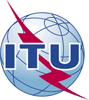 الاتحـاد الدولـي للاتصـالاتمكتب تقييس الاتصالات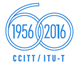 جنيف، 9 مارس 2016المرجع:TSB Circular 204
DIRإلى:-	إدارات الدول الأعضاء في الات‍حاد؛-	أعضاء قطاع تقييس الاتصالات في الات‍حادالهاتف:+41 22 730 5851إلى:-	إدارات الدول الأعضاء في الات‍حاد؛-	أعضاء قطاع تقييس الاتصالات في الات‍حادالفاكس:+41 22 730 5853إلى:-	إدارات الدول الأعضاء في الات‍حاد؛-	أعضاء قطاع تقييس الاتصالات في الات‍حادالبريد الإلكتروني:tsbdir@itu.intنسخة إلى:-	رؤساء ل‍جان دراسات قطاع تقييس الاتصالات ونوابهم ورئيس الفريق الاستشاري لتقييس الاتصالات (TSAG) ونوابه ورئيس ل‍جنة التقييس ال‍معنية بال‍مفردات (SCV) ونوابه؛-	مدير مكتب تنمية الاتصالات؛-	مدير مكتب الاتصالات الراديويةالموضوع:تسمية مرشحين لمناصب رؤساء لجان دراسات تقييس الاتصالات ونوابهم 
ورئيس الفريق الاستشاري لتقييس الاتصالات ونوابه ورئيس لجنة التقييس 
المعنية بالمفردات (SCV) ونوابه للفترة 2020-2017تسمية مرشحين لمناصب رؤساء لجان دراسات تقييس الاتصالات ونوابهم 
ورئيس الفريق الاستشاري لتقييس الاتصالات ونوابه ورئيس لجنة التقييس 
المعنية بالمفردات (SCV) ونوابه للفترة 2020-2017